TO TRY AND CAPTURE MEWTWO, USE ONLY THE PURPLE POKEBALLS.  REMEMBER, YOU EACH ONLY GET 1 THROW PER VISIT!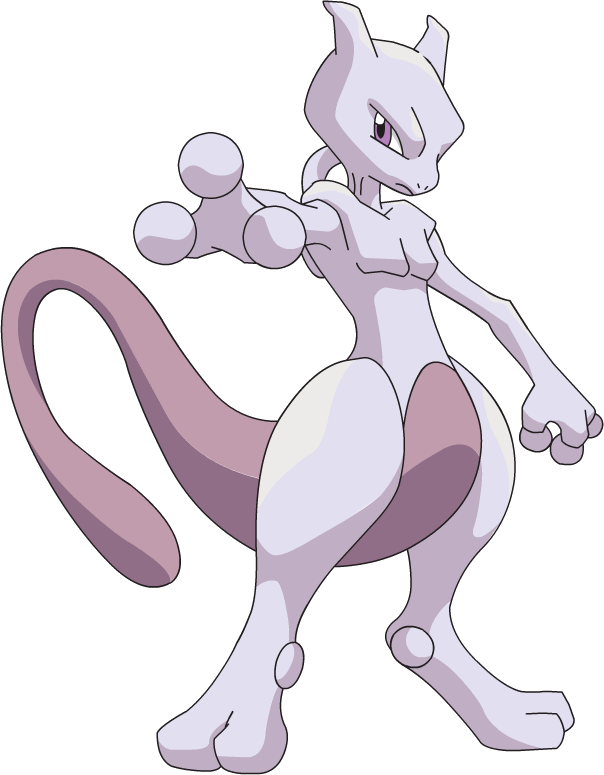 TO TRY AND CAPTURE ARTICUNO, USE ONLY THE BLUE POKEBALLS.  REMEMBER, YOU EACH ONLY GET 1 THROW PER VISIT!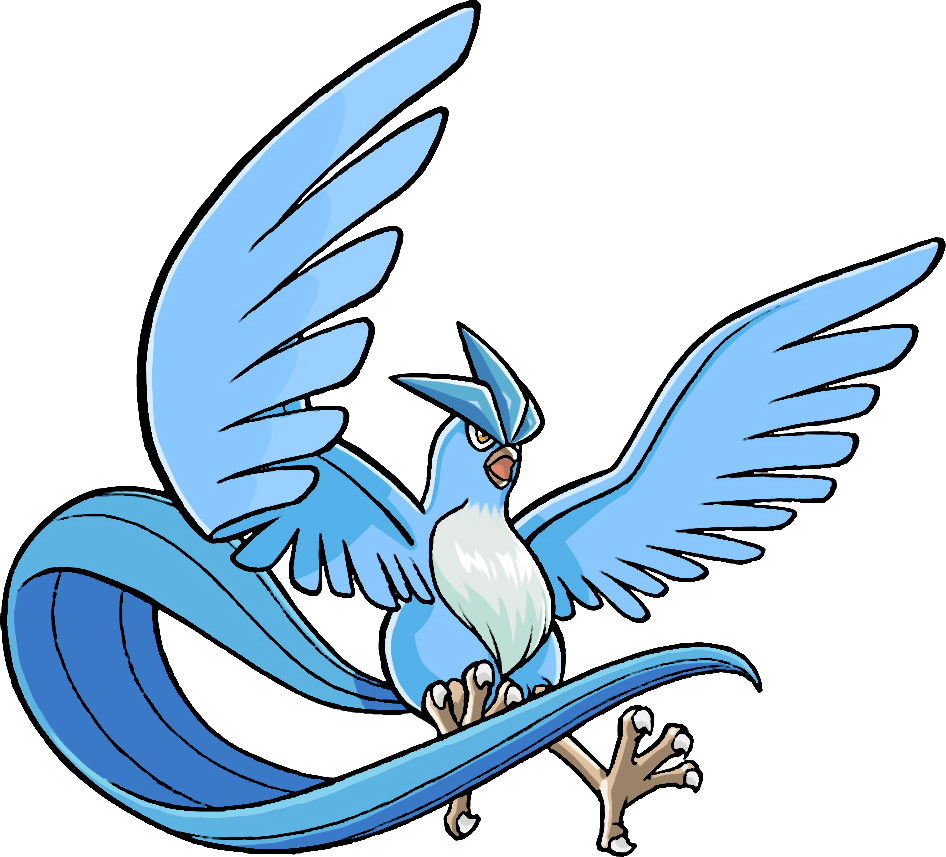 TO TRY AND CAPTURE ZAPDOS, USE ONLY THE YELLOW POKEBALLS.  REMEMBER, YOU EACH ONLY GET 1 THROW PER VISIT!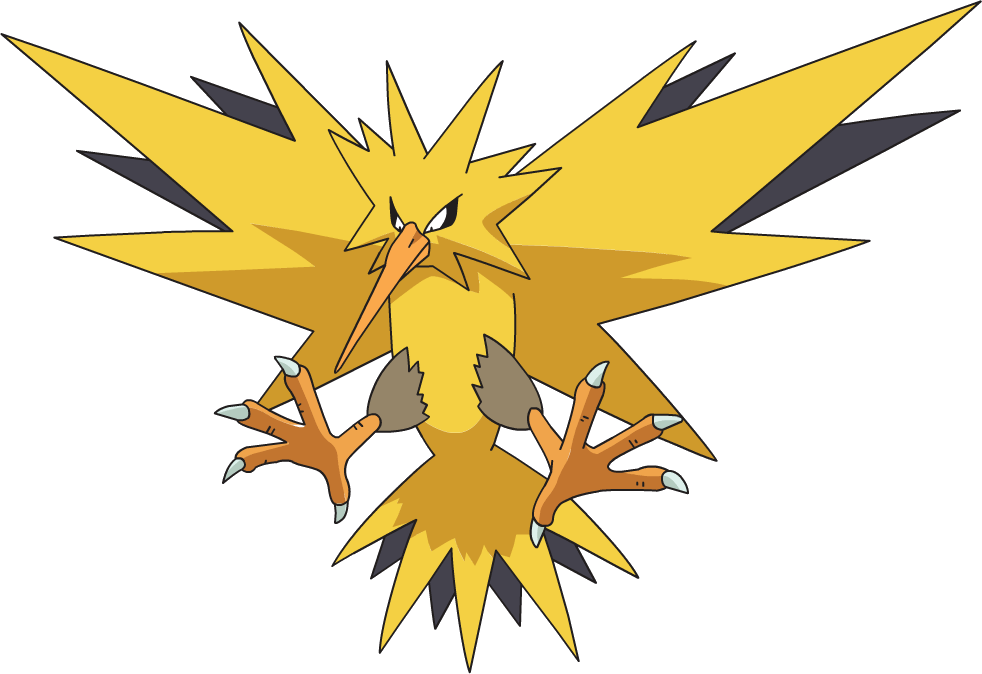 TO TRY AND CAPTURE MOLTRES, USE ONLY THE ORANGE POKEBALLS.  REMEMBER, YOU EACH ONLY GET 1 THROW PER VISIT!
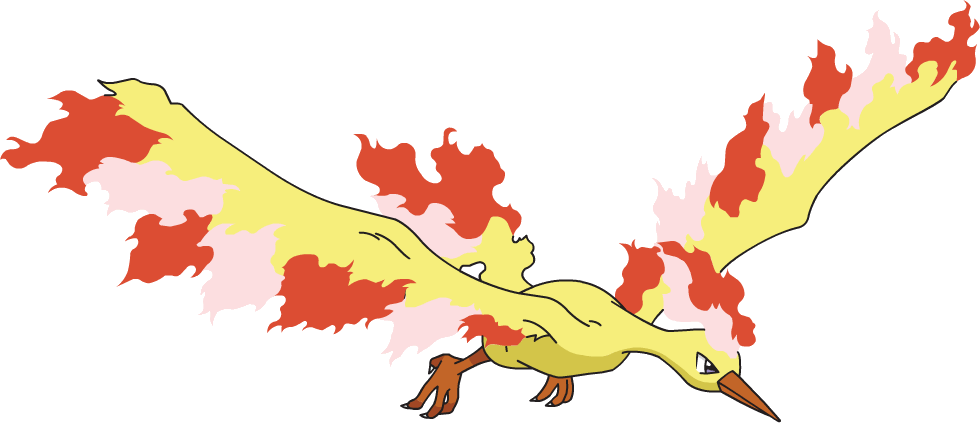 